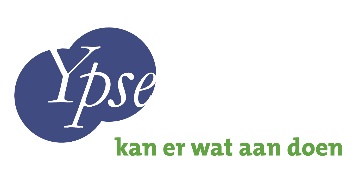 AanmeldformulierKOPP/KOV-groepen
volwassenen 
Gelieve ingevuld retourneren naar info@ypse.nl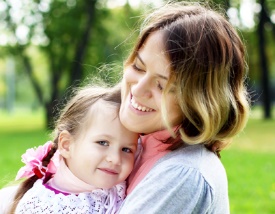 Datum aanmeldingGegevens Gegevens AchternaamVoornaamGeboortedatumTelefoonnummer E-mailadresAdresPostcode en woonplaatsGegevens verwijzer (indien van toepassing)Gegevens verwijzer (indien van toepassing)Naam OrganisatieTelefoonnummerE-mailadresAanmeldingKorte toelichting reden aanmelding